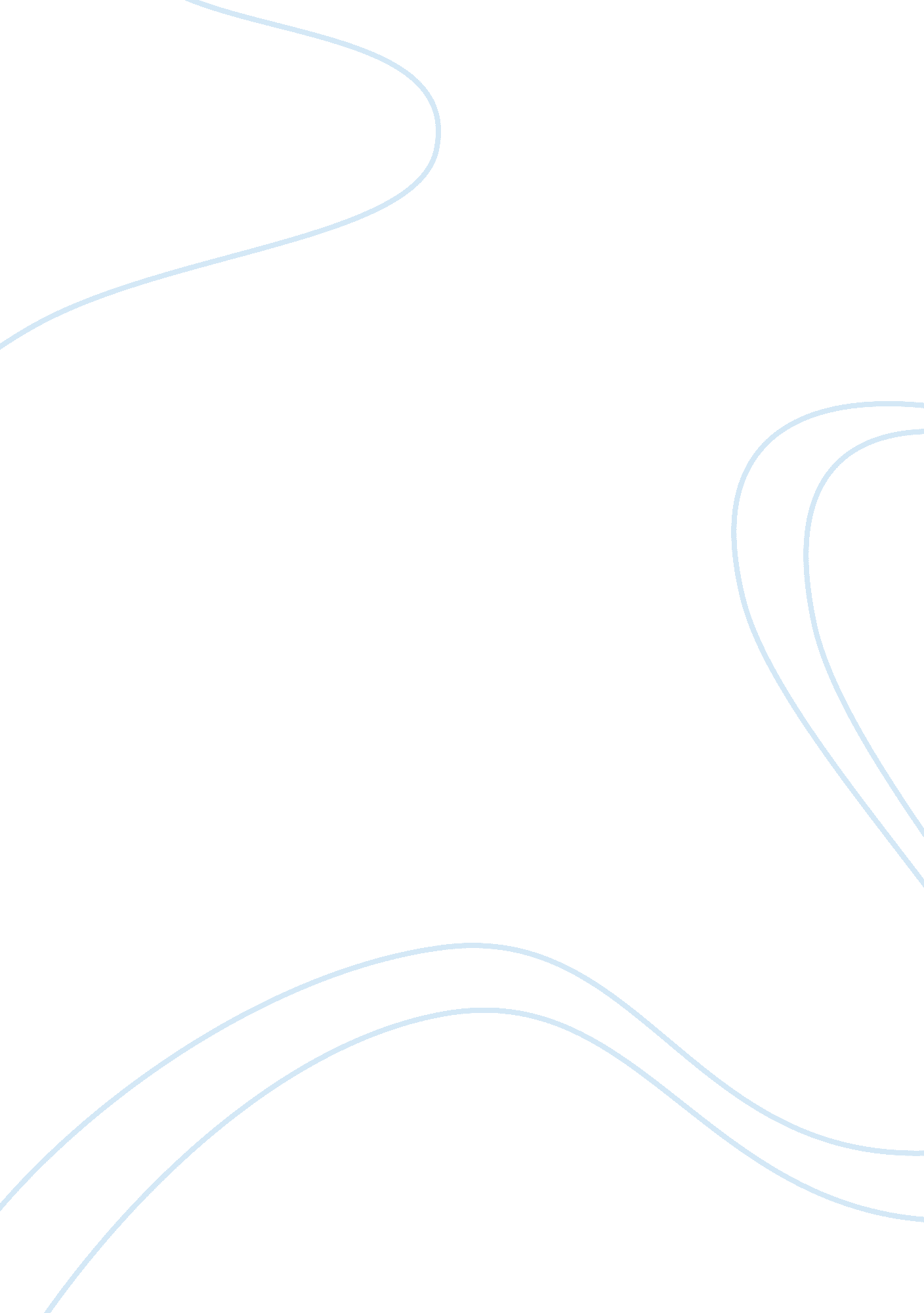 Statistics final exam questionsScience, Mathematics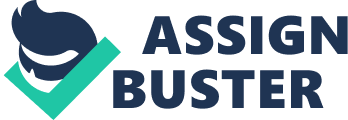 During a recent year, the company got 50 complaints concerning carpet installation. The following data represent the number of days between the receipt of the complaint and the resolution of the complaint: 1 65, a. Construct a frequency distribution and a percentage distribution table. B. Construct a histogram. C. If you had to tell the president of the company how long a customer should expect to wait to have a complaint resolved, what would you say? Explain. D. Compute the mean, median, first quartile, and third quartile. . Compute the range, Intrauterine so, how? Question 3 A survey sponsored by The American Dietetic Association and theagribusinessgiant Contra found that 53% of office workers take 30 minutes or less for lunch each day. Approximately 37% take 30 to 60 minutes, and 10% take more than an hour. A. What additional information you want to know before you accepted the results of the survey? B. Discuss the four types of survey errors in the context of this survey. Question 4 The owner of the restaurant serving Continental-style entrees was interested in tidying ordering patterns of patrons for the Friday-to-Sunday weekend time period. Records were maintained that indicated the demand for dessert during the same time period. The owner decided to study two other variables, along with whether a dessert was ordered: the gender of the individual and whether a beef enter©e was ordered. The results are as follows: A waiter approaches a table to make an order. What is the probability that the first customer to order at the table a. Orders a dessert? B. Order a dessert or a beef enter©e? C. Is a female and does not order a dessert? D. Is a female or does not order a dessert? E. Suppose the first person that the waiter takes the dessert order from is a female. What is the probability that she does not order dessert? F. Are gender and ordering dessert independent? G. Is ordering a beef enter©e independent of whether the person orders dessert? Question 5 A student has seven books that she would like to place in her backpack. However, there is only room for four books. Regardless of the arrangement, how many ways are there of placing four books into her backpack? 